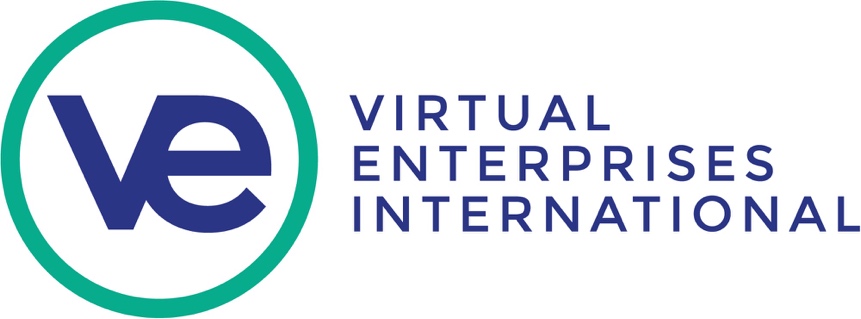 122 Amsterdam Avenue • New York, NY 10023 • P: 212-769-2710 • F: 212-799-7528 • E: vei@veinternational.orgCONSENT TO PHOTOGRAPH, FILM, OR VIDEOTAPE A STUDENT FOR A NON-PROFIT PURPOSE (E.G., EDUCATION, PUBLIC SERVICE OR HEALTH AWARENESS PURPOSES)___________________________________________________________NAME OF STUDENT (PLEASE TYPE OR PRINT LEGIBLY)___________________________________________________________		__________________SCHOOL										CLASSI, (PLEASE PRINT) _______________________________, hereby consent to the taking of photographs, 			     (PARENT/GUARDIAN)of my son/daughter by Virtual Enterprises International for the 2019-2020 academic year.  I also grant Virtual Enterprises International the right to edit, use and reuse said products for non-profit purposes sponsored by Virtual Enterprises International.I also hereby release Virtual Enterprises International, and its agents and employees, from all claims, demands, & liabilities whatsoever in connection with the above._______________________________ DATE_______________________________ SIGNATURE OF PARENT/GUARDIAN_______________________________ TELEPHONE OF PARENT/GUARDIAN____________________________________________________________________ ADDRESS OF PARENT/GUARDIAN